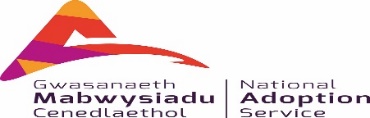 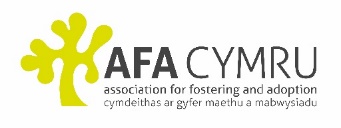 Sefydlogrwydd Cynnar Cymru Cytundeb Gofal MaethMae'r cytundeb hwn yn nodi rolau a chyfrifoldebau'r gofalwr/gofalwyr SCC a Darparwr Gwasanaethau Maethu enwebedig (nodwch yr awdurdod lleol) yn (nodwch y rhanbarth mabwysiadu) sydd â chyfrifoldeb dros y lleoliad.Dogfennau / cytundebau eraill y cyfeirir atynt:Fframwaith Paru SCC, Cynllun Lleoli SCC; Cynllun gofal a chymorth y plentyn; Cytundeb Awdurdod Dirprwyedig SCC; Cytundeb SCC ar gyfer darparu cymorth (Awdurdod Lleol enwebedig a'r rhanbarth mabwysiadu)Dylai fod hysbysiad mabwysiadu ynghlwm wrth bob dogfen SCCAr gyfer y gofalwyr SCCRwyf i / rydym ni’n deall ein bod wedi cael ein cymeradwyo fel gofalwyr maeth dan Reoliadau Paneli Maethu (Sefydlu a Swyddogaethau) (Cymru) 2018. Mae amodau ein cymeradwyaeth ar gyfer lleoliad byrdymor o dan fframwaith SCC ar gyfer (nodwch nifer y plant). Rwyf i / rydym ni'n deall y bydd fy nghymeradwyaeth / ein cymeradwyaeth yn cael ei/eu hadolygu'n flynyddol neu yn dilyn unrhyw leoliad SCC pan fydd plentyn wedi cael ei ddychwelyd at ei rieni neu aelodau o'r teulu a minnau/ninnau yn dymuno ystyried lleoliad SCC arall Rwyf i / rydym ni'n deall y cytunir ar leoliad gyda ni yn dilyn proses baru a lleoli SCC. Rwyf i / rydym ni'n cytuno i gadw at y trefniadau sydd wedi eu nodi yng nghynllun lleoli SCC y plentyn. Deallwn y bydd y cynllun yn cynnwys ymweliadau gan weithiwr cymdeithasol, boed wedi’u cynllunio neu’n ddirybudd, mynd i adolygiadau derbyn gofal y plentyn, cofnodi cynnydd y plentyn yn ddyddiol a hwyluso cyswllt gyda'r teulu biolegolRwyf i / rydym ni'n deall y bydd y cymorth a gynigir i'r lleoliad hwn yn cydymffurfio â'r cytundeb a nodir rhwng gweithiwr cymdeithasol cymorth maethu'r awdurdod lleol enwebedig a'r gweithiwr cymdeithasol canfod teulu o'r rhanbarth mabwysiaduRwyf i / rydym ni'n cytuno i gadw at delerau unrhyw drefniadau cyswllt gyda rhieni/aelodau o'r teulu sydd wedi eu nodi yn y cynllun lleoli ac i ymdrechu hyd eithaf ein gallu i sicrhau bod y cyswllt yn llwyddiannusRwyf i / rydym ni'n ymgymryd i ddarparu gofal a chymorth ar gyfer plentyn a leolir gyda ni yn unol â'u cynllun lleoli a'u cynllun gofal a chymorth, mewn ffordd sy'n cynnal, yn amddiffyn ac yn cefnogi diogelwch a llesiant y plentynRwyf i / rydym ni'n cytuno i ddiweddau'r awdurdod lleol enwebedig ynghylch cynnydd y plentyn a dweud cyn gynted â phosibl am unrhyw ddigwyddiadau arwyddocaol sy'n effeithio ar y plentyn ac yn unol â'r cytundeb awdurdod dirprwyedigRwyf i / rydym ni'n cytuno i ddweud wrth yr awdurdod lleol enwebedig am unrhyw newid i'n cyfeiriad, newid i gyfansoddiad yr aelwyd neu unrhyw newid arall mewn amgylchiadau, cyn y newid neu gyn gynted â phosibl ar ôl y newidRwyf i / rydym ni'n cytuno i ddweud wrth yr awdurdod lleol enwebedig os oes unrhyw aelod o fy aelwyd / ein haelwyd yn cyflwyno cais i warchod plant neu ddod yn ofalwr maeth neu'n rhiant mabwysiadolRwyf i / rydym ni'n cytuno i gadw at bolisi a gweithdrefnau'r awdurdod enwebedig ar gyfer amddiffyn plant, ac yn ymgymryd i beidio â defnyddio unrhyw fath o gosb gorfforolByddaf i / byddwn ni'n sicrhau bod unrhyw wybodaeth a geir mewn perthynas â'r plentyn a leolir, a'u teulu, yn cael ei chadw'n gyfrinachol gennym ni. Ni fyddwn yn datgelu unrhyw wybodaeth i unrhyw un heb ganiatâd yr awdurdod lleol enwebedigAr gyfer yr Awdurdod Lleol enwebedigAr gyfer yr Awdurdod Lleol enwebedigAr gyfer yr Awdurdod Lleol enwebedigAr gyfer yr Awdurdod Lleol enwebedigAr gyfer yr Awdurdod Lleol enwebedigAr gyfer yr Awdurdod Lleol enwebedigCytunwn y bydd y cymorth a gynigir i'r lleoliad hwn yn cydymffurfio â'r cytundeb a nodir rhwng gweithiwr cymdeithasol cymorth maethu'r awdurdod lleol enwebedig a'r gweithiwr cymdeithasol canfod teulu o'r rhanbarth mabwysiadu perthnasol. Bydd y cymorth hwn yn cynnwys mynediad at gyngor a gwybodaeth dros y ffôn, ymweliadau y cytunwyd arnynt ac ymweliadau dirybudd, grŵp cymorth (o bell) i ofalwr/ofalwyr SCC a hyfforddiant perthnasol ar gyfer lleoliad SCC.Rydym yn cytuno i adolygu cymeradwyaeth y gofalwyr SCC hyn yn flynyddol neu yn dilyn unrhyw leoliad SCC pan fydd plentyn wedi dychwelyd at ei rieni neu aelodau o'r teulu, a phan fydd gofalwr/gofalwyr SCC yn dymuno ystyried lleoliad SCC arall. Gwneir hyn ar y cyd â'r GCMabwysiadu a neilltuwyd.Rydym yn cytuno y bydd lwfans maethu'n cael ei dalu i'r gofalwr/gofalwyr SCC ar gyfer cyfnod y lleoliad maethu. Rydym yn ymgymryd i gynnal gwybodaeth bersonol mewn perthynas â'r gofalwr/gofalwyr SCC, a'r teulu, yn gyfrinachol a'i rhannu gyda chaniatâd y gofalwr/gofalwyr yn unigByddwn yn ymdrechu, law yn llaw â'r awdurdod sy'n lleoli'r plentyn a'r rhanbarth mabwysiadu, i ddiweddau'r gofalwr/gofalwyr SCC ynghylch cynnydd y gwaith cynllunio gofal ar gyfer y plentyn.Byddwn yn sicrhau bod gweithdrefnau sylwadau a chwynion yr awdurdod ar gael i ofalwr/ofalwyr SCC ac yn defnyddio gweithdrefn gŵynion yr awdurdod mewn perthynas â'r gofalwr/gofalwyr os oes angenCytunwn y bydd y cymorth a gynigir i'r lleoliad hwn yn cydymffurfio â'r cytundeb a nodir rhwng gweithiwr cymdeithasol cymorth maethu'r awdurdod lleol enwebedig a'r gweithiwr cymdeithasol canfod teulu o'r rhanbarth mabwysiadu perthnasol. Bydd y cymorth hwn yn cynnwys mynediad at gyngor a gwybodaeth dros y ffôn, ymweliadau y cytunwyd arnynt ac ymweliadau dirybudd, grŵp cymorth (o bell) i ofalwr/ofalwyr SCC a hyfforddiant perthnasol ar gyfer lleoliad SCC.Rydym yn cytuno i adolygu cymeradwyaeth y gofalwyr SCC hyn yn flynyddol neu yn dilyn unrhyw leoliad SCC pan fydd plentyn wedi dychwelyd at ei rieni neu aelodau o'r teulu, a phan fydd gofalwr/gofalwyr SCC yn dymuno ystyried lleoliad SCC arall. Gwneir hyn ar y cyd â'r GCMabwysiadu a neilltuwyd.Rydym yn cytuno y bydd lwfans maethu'n cael ei dalu i'r gofalwr/gofalwyr SCC ar gyfer cyfnod y lleoliad maethu. Rydym yn ymgymryd i gynnal gwybodaeth bersonol mewn perthynas â'r gofalwr/gofalwyr SCC, a'r teulu, yn gyfrinachol a'i rhannu gyda chaniatâd y gofalwr/gofalwyr yn unigByddwn yn ymdrechu, law yn llaw â'r awdurdod sy'n lleoli'r plentyn a'r rhanbarth mabwysiadu, i ddiweddau'r gofalwr/gofalwyr SCC ynghylch cynnydd y gwaith cynllunio gofal ar gyfer y plentyn.Byddwn yn sicrhau bod gweithdrefnau sylwadau a chwynion yr awdurdod ar gael i ofalwr/ofalwyr SCC ac yn defnyddio gweithdrefn gŵynion yr awdurdod mewn perthynas â'r gofalwr/gofalwyr os oes angenCytunwn y bydd y cymorth a gynigir i'r lleoliad hwn yn cydymffurfio â'r cytundeb a nodir rhwng gweithiwr cymdeithasol cymorth maethu'r awdurdod lleol enwebedig a'r gweithiwr cymdeithasol canfod teulu o'r rhanbarth mabwysiadu perthnasol. Bydd y cymorth hwn yn cynnwys mynediad at gyngor a gwybodaeth dros y ffôn, ymweliadau y cytunwyd arnynt ac ymweliadau dirybudd, grŵp cymorth (o bell) i ofalwr/ofalwyr SCC a hyfforddiant perthnasol ar gyfer lleoliad SCC.Rydym yn cytuno i adolygu cymeradwyaeth y gofalwyr SCC hyn yn flynyddol neu yn dilyn unrhyw leoliad SCC pan fydd plentyn wedi dychwelyd at ei rieni neu aelodau o'r teulu, a phan fydd gofalwr/gofalwyr SCC yn dymuno ystyried lleoliad SCC arall. Gwneir hyn ar y cyd â'r GCMabwysiadu a neilltuwyd.Rydym yn cytuno y bydd lwfans maethu'n cael ei dalu i'r gofalwr/gofalwyr SCC ar gyfer cyfnod y lleoliad maethu. Rydym yn ymgymryd i gynnal gwybodaeth bersonol mewn perthynas â'r gofalwr/gofalwyr SCC, a'r teulu, yn gyfrinachol a'i rhannu gyda chaniatâd y gofalwr/gofalwyr yn unigByddwn yn ymdrechu, law yn llaw â'r awdurdod sy'n lleoli'r plentyn a'r rhanbarth mabwysiadu, i ddiweddau'r gofalwr/gofalwyr SCC ynghylch cynnydd y gwaith cynllunio gofal ar gyfer y plentyn.Byddwn yn sicrhau bod gweithdrefnau sylwadau a chwynion yr awdurdod ar gael i ofalwr/ofalwyr SCC ac yn defnyddio gweithdrefn gŵynion yr awdurdod mewn perthynas â'r gofalwr/gofalwyr os oes angenCytunwn y bydd y cymorth a gynigir i'r lleoliad hwn yn cydymffurfio â'r cytundeb a nodir rhwng gweithiwr cymdeithasol cymorth maethu'r awdurdod lleol enwebedig a'r gweithiwr cymdeithasol canfod teulu o'r rhanbarth mabwysiadu perthnasol. Bydd y cymorth hwn yn cynnwys mynediad at gyngor a gwybodaeth dros y ffôn, ymweliadau y cytunwyd arnynt ac ymweliadau dirybudd, grŵp cymorth (o bell) i ofalwr/ofalwyr SCC a hyfforddiant perthnasol ar gyfer lleoliad SCC.Rydym yn cytuno i adolygu cymeradwyaeth y gofalwyr SCC hyn yn flynyddol neu yn dilyn unrhyw leoliad SCC pan fydd plentyn wedi dychwelyd at ei rieni neu aelodau o'r teulu, a phan fydd gofalwr/gofalwyr SCC yn dymuno ystyried lleoliad SCC arall. Gwneir hyn ar y cyd â'r GCMabwysiadu a neilltuwyd.Rydym yn cytuno y bydd lwfans maethu'n cael ei dalu i'r gofalwr/gofalwyr SCC ar gyfer cyfnod y lleoliad maethu. Rydym yn ymgymryd i gynnal gwybodaeth bersonol mewn perthynas â'r gofalwr/gofalwyr SCC, a'r teulu, yn gyfrinachol a'i rhannu gyda chaniatâd y gofalwr/gofalwyr yn unigByddwn yn ymdrechu, law yn llaw â'r awdurdod sy'n lleoli'r plentyn a'r rhanbarth mabwysiadu, i ddiweddau'r gofalwr/gofalwyr SCC ynghylch cynnydd y gwaith cynllunio gofal ar gyfer y plentyn.Byddwn yn sicrhau bod gweithdrefnau sylwadau a chwynion yr awdurdod ar gael i ofalwr/ofalwyr SCC ac yn defnyddio gweithdrefn gŵynion yr awdurdod mewn perthynas â'r gofalwr/gofalwyr os oes angenCytunwn y bydd y cymorth a gynigir i'r lleoliad hwn yn cydymffurfio â'r cytundeb a nodir rhwng gweithiwr cymdeithasol cymorth maethu'r awdurdod lleol enwebedig a'r gweithiwr cymdeithasol canfod teulu o'r rhanbarth mabwysiadu perthnasol. Bydd y cymorth hwn yn cynnwys mynediad at gyngor a gwybodaeth dros y ffôn, ymweliadau y cytunwyd arnynt ac ymweliadau dirybudd, grŵp cymorth (o bell) i ofalwr/ofalwyr SCC a hyfforddiant perthnasol ar gyfer lleoliad SCC.Rydym yn cytuno i adolygu cymeradwyaeth y gofalwyr SCC hyn yn flynyddol neu yn dilyn unrhyw leoliad SCC pan fydd plentyn wedi dychwelyd at ei rieni neu aelodau o'r teulu, a phan fydd gofalwr/gofalwyr SCC yn dymuno ystyried lleoliad SCC arall. Gwneir hyn ar y cyd â'r GCMabwysiadu a neilltuwyd.Rydym yn cytuno y bydd lwfans maethu'n cael ei dalu i'r gofalwr/gofalwyr SCC ar gyfer cyfnod y lleoliad maethu. Rydym yn ymgymryd i gynnal gwybodaeth bersonol mewn perthynas â'r gofalwr/gofalwyr SCC, a'r teulu, yn gyfrinachol a'i rhannu gyda chaniatâd y gofalwr/gofalwyr yn unigByddwn yn ymdrechu, law yn llaw â'r awdurdod sy'n lleoli'r plentyn a'r rhanbarth mabwysiadu, i ddiweddau'r gofalwr/gofalwyr SCC ynghylch cynnydd y gwaith cynllunio gofal ar gyfer y plentyn.Byddwn yn sicrhau bod gweithdrefnau sylwadau a chwynion yr awdurdod ar gael i ofalwr/ofalwyr SCC ac yn defnyddio gweithdrefn gŵynion yr awdurdod mewn perthynas â'r gofalwr/gofalwyr os oes angenCytunwn y bydd y cymorth a gynigir i'r lleoliad hwn yn cydymffurfio â'r cytundeb a nodir rhwng gweithiwr cymdeithasol cymorth maethu'r awdurdod lleol enwebedig a'r gweithiwr cymdeithasol canfod teulu o'r rhanbarth mabwysiadu perthnasol. Bydd y cymorth hwn yn cynnwys mynediad at gyngor a gwybodaeth dros y ffôn, ymweliadau y cytunwyd arnynt ac ymweliadau dirybudd, grŵp cymorth (o bell) i ofalwr/ofalwyr SCC a hyfforddiant perthnasol ar gyfer lleoliad SCC.Rydym yn cytuno i adolygu cymeradwyaeth y gofalwyr SCC hyn yn flynyddol neu yn dilyn unrhyw leoliad SCC pan fydd plentyn wedi dychwelyd at ei rieni neu aelodau o'r teulu, a phan fydd gofalwr/gofalwyr SCC yn dymuno ystyried lleoliad SCC arall. Gwneir hyn ar y cyd â'r GCMabwysiadu a neilltuwyd.Rydym yn cytuno y bydd lwfans maethu'n cael ei dalu i'r gofalwr/gofalwyr SCC ar gyfer cyfnod y lleoliad maethu. Rydym yn ymgymryd i gynnal gwybodaeth bersonol mewn perthynas â'r gofalwr/gofalwyr SCC, a'r teulu, yn gyfrinachol a'i rhannu gyda chaniatâd y gofalwr/gofalwyr yn unigByddwn yn ymdrechu, law yn llaw â'r awdurdod sy'n lleoli'r plentyn a'r rhanbarth mabwysiadu, i ddiweddau'r gofalwr/gofalwyr SCC ynghylch cynnydd y gwaith cynllunio gofal ar gyfer y plentyn.Byddwn yn sicrhau bod gweithdrefnau sylwadau a chwynion yr awdurdod ar gael i ofalwr/ofalwyr SCC ac yn defnyddio gweithdrefn gŵynion yr awdurdod mewn perthynas â'r gofalwr/gofalwyr os oes angenEnw cyntaf y gofalwr SCCLlofnod DyddiadEnw cyntaf y gofalwr SCCLlofnodDyddiadEnw'r gweithiwr cymdeithasol maethuLlofnodDyddiad